Vertrek: Blakheide Beerse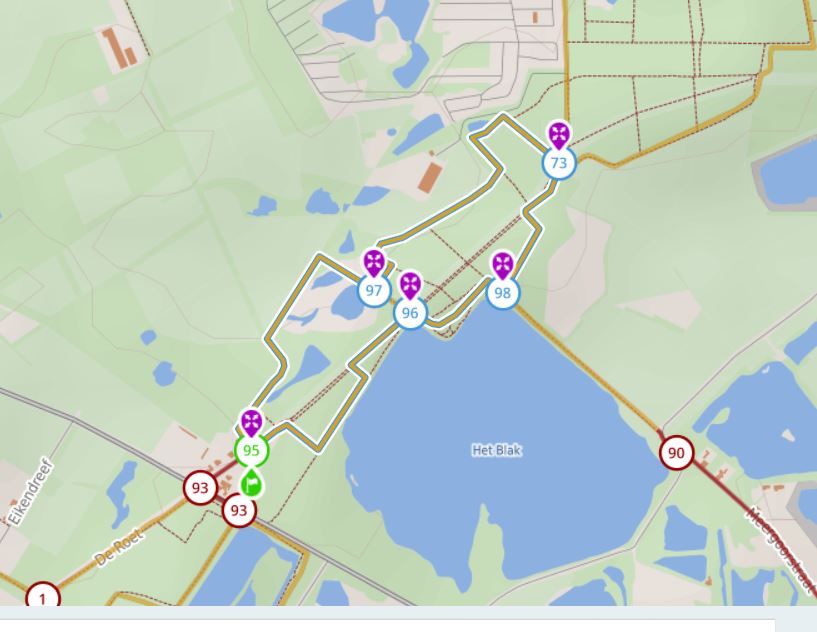 Doel: WandelenKm’s: +/- 2,9 kmPrachtige wandelroute met prachtig uitzicht aan het water. Volledig onverhard.95 – 96 – 98 – 73 – 97 – 95 